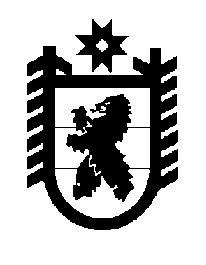 Российская Федерация Республика Карелия    ПРАВИТЕЛЬСТВО РЕСПУБЛИКИ КАРЕЛИЯПОСТАНОВЛЕНИЕот 20 января 2012 года № 14-Пг. ПетрозаводскОб утверждении перечня услуг, которые являются необходимыми и обязательными для предоставления исполнительными органами государственной власти Республики Карелия государственных услуг и предоставляются организациями, участвующими в предоставлении государственных услуг, и Порядка определения размера платы за их оказаниеВ соответствии со статьей 9 Федерального закона «Об организации предоставления государственных и муниципальных услуг» Правительство Республики Карелия п о с т а н о в л я е т: 1. Утвердить прилагаемые:Перечень услуг, которые являются необходимыми и обязательными для предоставления исполнительными органами государственной власти Республики Карелия государственных услуг и предоставляются организациями, участвующими в предоставлении государственных услуг;Порядок определения размера платы за оказание услуг, которые являются необходимыми и обязательными для предоставления  исполнительными органами государственной власти Республики Карелия государственных услуг (далее – Порядок).2. Исполнительным органам государственной власти Республики Карелия в отношении услуг, которые являются необходимыми и обязательными для предоставления исполнительными органами государст-венной власти Республики Карелия государственных услуг и предостав-ляются бюджетными, автономными, казенными учреждениями Респуб-лики Карелия или государственными унитарными предприятиями Республики Карелия, находящимися в ведении этих исполнительных органов государственной власти Республики Карелия  (далее – необходимые и обязательные услуги, подведомственные организации), в месячный срок со дня вступления в силу настоящего постановления:утвердить методики определения размера платы за оказание необходимых и обязательных услуг;утвердить предельные размеры платы за оказание необходимых и обязательных услуг;обеспечить размещение на официальном сайте и сайтах организаций, а также в информационно-телекоммуникационной сети Интернет на едином портале государственных и муниципальных услуг методик определения размеров платы за оказание необходимых и обязательных услуг, сведений о предельных размерах платы за оказание необходимых и обязательных услуг, сведений о размерах платы за оказание необходимых и обязатель-ных услуг;привести нормативные правовые акты в соответствие с настоящим постановлением.3. Министерству экономического развития Республики Карелия организовать мониторинг исполнения положений настоящего постанов-ления и представлять в Правительство Республики Карелия ежегодно, не позднее 1 октября, доклад о результатах мониторинга.4. Рекомендовать органам местного самоуправления муниципальных образований в Республике Карелия утвердить перечень услуг, необходимых и обязательных для предоставления органами местного самоуправления муниципальных услуг, и порядок определения размера платы за оказание таких услуг.          ГлаваРеспублики Карелия                                                                     А.В. НелидовУтвержден постановлением Правительства Республики Карелияот 20 января 2012 года № 14-П Перечень услуг, которые являются необходимыми и обязательными для предоставления государственных услуг исполнительными органами государственной власти Республики Карелия и предоставляются организациями, участвующими в предоставлении государственных услуг1. Проведение медицинских освидетельствований, экспертиз, другие медицинские услуги:выдача медицинской организацией справки об отсутствии у работников, которые в соответствии со своими служебными обязанностями должны иметь доступ к наркотическим средствам или психотропным веществам либо культивируемым наркосодержащим растениям, заболеваний наркоманией, токсикоманией, хроническим алкоголизмом;выдача справки учреждения здравоохранения о состоянии здоровья с результатами обследований;выдача развернутого заключения врача-психиатра учреждения здравоохранения по месту жительства;выдача учреждением здравоохранения выписки из медицинской карты несовершеннолетнего;  выдача заключения республиканской психолого-медико-педагоги-ческой комиссии;выдача санаторно-курортной карты учреждением здравоохранения о состоянии здоровья по форме 072/у-04; разработка индивидуальной программы реабилитации инвалида, выдаваемой федеральным государственным учреждением медико-социальной экспертизы;выдача медицинской организацией, оказывающей лечебно-профилактическую помощь, заключения;выдача медицинской организацией, оказывающей лечебно-профилактическую помощь, выписки из медицинской документации пациента;проведение психолого-медико-педагогического обследования;проведение медико-социального обследования (при наличии инвалидности);выдача медицинской справки установленной формы о годности водителя к управлению машиной;проведение предрейсового медицинского осмотра водителя(ей) легкового такси;выдача медицинской организацией или лицом, занимающимся частной медицинской практикой (далее – частнопрактикующим врачом), документа установленной формы о рождении;выдача медицинской организацией документа, подтверждающего возраст и пол найденного (подкинутого) ребенка;выдача акта об оставлении ребенка медицинской организацией, в которой находится этот ребенок;выдача медицинской организацией документа, подтверждающего факт получения согласия женщины, родившей ребенка (суррогатной матери), на запись указанных супругов родителями ребенка;выдача медицинской организацией или частнопрактикующим врачом документа установленной формы о перинатальной смерти;выдача медицинской организацией или частнопрактикующим врачом документа, подтверждающего беременность матери;выдача медицинской организацией или частнопрактикующим врачом документа установленной формы о смерти.2. Образовательные услуги:выдача документа о получении образовательных услуг в области послевузовского дополнительного профессионального образования, повышении квалификации;выдача документа о получении образовательных услуг в области высшего или среднего фармацевтического образования и сертификации специалистов – для осуществления фармацевтической деятельности в сфере обращения лекарственных средств для медицинского применения (за исключением обособленных подразделений медицинских организаций), а также дополнительного профессионального образования в части розничной торговли лекарственными препаратами для медицинского применения – для осуществления фармацевтической деятельности в сфере обращения лекарственных средств для медицинского применения в обособленных подразделениях медицинских организаций;выдача сертификата  специалиста в области профессиональной подготовки руководителя юридического лица или руководителя соответствующего подразделения юридического лица;выдача документа о получении образовательных услуг в области подготовки специалистов,  осуществляющих деятельность, связанную с оборотом наркотических средств и психотропных веществ, а также фармацевтическую и медицинскую деятельность;проведение квалификационных испытаний, анализа результатов профессиональной деятельности;выдача заверенных в установленном порядке копий научных и научно-технических программ и проектов, учебных планов и основных образовательных программ среднего профессионального и высшего профессионального образования, разработанных и утвержденных в соответствии с Законом Российской Федерации от 10 июля 1992 года                  № 3266-1 «Об образовании» и Федеральным законом от 22 августа                 1996 года № 125-ФЗ «О высшем и послевузовском профессиональным образовании»;образовательные услуги по профессиональной подготовке, переподготовке и повышению квалификации безработных граждан, оказываемые образовательными учреждениями профессионального образования;заверение учебным заведением копий документов, подтверждающих оплату расходов на обучение.3. Услуги кредитных организаций:предоставление кредита (займа, ссуды) для строительства или приобретения жилья;выдача справки банка о наличии средств на расчетном счете некоммерческой организации;выдача справки банка об открытии счета для возврата денежных средств, внесенных в качестве обеспечения заявки на участие в аукционе, в случае установления организатором аукциона требования обеспечения заявки на участие в аукционе;выдача подтверждения банка или иной кредитной организации о готовности участвовать в финансировании инвестиционного проекта;заверение кредитной организацией копий платежных поручений, подтверждающих целевое использование средств;заверение кредитной организацией копии кредитного договора с приложением графика погашения кредита и процентов по нему;выдача кредитной организацией заверенной выписки из ссудного счета заявителя, подтверждающей получение кредита;заверение кредитной организацией  справки-расчета суммы субсидии с целью возмещения части затрат по уплате процентов за кредит;заверение кредитной организацией копии паспорта экспортной сделки;выдача справки банка об открытии расчетного счета.4. Услуги по государственной охране объектов культурного наследия:разработка проектной документации на проведение работ по сохранению объекта культурного наследия;проведение государственной историко-культурной экспертизы проектной документации на проведение работ по сохранению объекта культурного наследия;реставрация объектов культурного наследия (памятников истории и культуры) юридическими и физическими лицами, имеющими лицензию на осуществление указанной деятельности;проведение проверки технического состояния объекта культурного наследия и планирование необходимых работ по сохранению объекта культурного наследия и благоустройству его территории;описание особенностей объекта культурного наследия, подлежащего обязательному сохранению.5. Услуги в сфере разработки природных ресурсов и экологии:разработка плана вольера (место расположения, границы и площадь вольерного комплекса);разработка проекта содержания (разведения) охотничьих ресурсов в полувольных условиях и искусственно созданной среде обитания, включающий расчет максимальной численности особей охотничьих ресурсов, допустимой к содержанию в вольере, рационы кормления животных и перечень противоэпизоотических мероприятий;оформление картографических материалов, содержащих местополо-жение и площадь лесного участка, на котором планируется проведение работ;оформление акта натурного технического обследования участка лесного фонда;разработка проектной документации, подтверждающей необходи-мость использования испрашиваемого лесного участка;проведение водолазного обследования оголовков водозабора и устройств по предотвращению попадания рыб и других водных биологических ресурсов в эти сооружения;предоставление гидрологических и гидрохимических сведений;разработка и согласование проектов нормативов допустимых сбросов;разработка проекта округов и зон санитарной охраны водных объектов;подготовка отчета о результатах геологоразведочных работ с подсчетом запасов полезных ископаемых;разработка технико-экономического обоснования кондиций для подсчета запасов полезных ископаемых в недрах;подготовка материалов по оперативному изменению состояния запасов полезных ископаемых по результатам геологоразведочных работ и переоценки этих запасов; подготовка геологической информации об участках недр, намечаемых для строительства и эксплуатации подземных сооружений, и иных нужд, не связанных с разработкой месторождений полезных ископаемых;разработка проекта горного отвода (раздел технического проекта разработки месторождения «Обоснование границ горного отвода»);подготовка схемы расположения участка добычи с указанием его границ и абсолютной отметки на момент начала добычи и (или) места расположения подземного сооружения, бытового колодца, скважины с указанием масштаба схемы;разработка технического паспорта подземного сооружения, бытовых колодцев и скважин с указанием глубины их заложения и размеров;подготовка топографического плана расположения участка с указанием контуров участка с таблицей координат угловых точек (географические координаты и в системе координат, принятой на территории Республики Карелия).6. Услуги в сфере капитального  строительства объектов:строительство индивидуального жилого дома;разработка проектной документации;государственная экспертиза проектной документации (по объектам, предусмотренным статьей 49 Градостроительного кодекса Российской Федерации);подтверждение соответствия построенного, реконструированного объекта капитального строительства техническим условиям представи-телями организаций, осуществляющих эксплуатацию сетей инженерно-технического обеспечения (при их наличии);государственная экспертиза проектно-сметной документации на объект капитального строительства и акт об его утверждении;государственная экспертиза проектной документации, результатов инженерных изысканий, за исключением указанной в пункте 5.1 статьи 6 Градостроительного кодекса Российской Федерации государственной экспертизы проектной документации, результатов инженерных изысканий;экспертиза промышленной безопасности.7. Совершение нотариальных действий:выдача нотариально заверенной доверенности, свидетельствование верности копий документов и выписок из них, подлинности подписи на документе и верности перевода.8. Выдача архивными и иными организациями, воинскими частями необходимых документов.9. Проведение экспертной оценки деятельности коллектива, претендующего на присвоение (подтверждение) звания.10. Выдача полиса обязательного медицинского страхования.11. Выдача страхового свидетельства обязательного пенсионного страхования.12. Выдача страхового полиса обязательного страхования граждан-ской ответственности владельцев транспортных средств.13. Услуги по контролю за техническим состоянием транспортных средств:выдача документа установленного образца о прохождении государственного технического осмотра транспортного средства;техническое обслуживание и ремонт легкового такси;проведение контроля  технического состояния легкового такси перед выездом на линию.14. Услуги по подтверждению права собственности (иных прав):выдача технического паспорта жилого помещения или справки органов (организаций) технической инвентаризации, подтверждающих размер общей площади жилых помещений, находящихся в собственности гражданина и (или) членов его семьи или в пользовании на основании договора социального найма;выдача технического паспорта жилого помещения или справки органов (организаций) технической инвентаризации, подтверждающих наличие в жилом доме печного отопления и количества печей, находящихся в собственности гражданина и (или) членов его семьи или в пользовании на основании договора социального найма.Утвержден постановлением Правительства Республика Карелияот 20 января 2012 года № 14-П Порядок определения размера платы за оказание услуг, которые являются необходимыми и обязательными для предоставления исполнительными органами государственной власти Республики Карелия государственных услуг I. Общие положения1. Настоящий Порядок  устанавливает правила определения размера платы за оказание услуг, которые являются необходимыми и обязательными для предоставления исполнительными органами государственной власти Республики Карелия государственных услуг и оказываются бюджетными, автономными, казенными учреждениями Республики Карелия, государственными унитарными предприятиями Республики Карелия, находящимися в ведении исполнительного органа государственной власти Республики Карелия, участвующими в предоставлении государственных услуг исполнительных органов государственной власти Республики Карелия (далее – Порядок, подведомственные организации), за счет средств заявителя (далее – необходимые и обязательные услуги).2. Порядок устанавливает единые требования к утверждению размера платы за необходимые и обязательные услуги с целью сокращения расходов граждан и организаций, связанных с получением государственных услуг.3. Исполнительный орган государственной власти Республики Карелия, осуществляющий функции и полномочия учредителя подведомственной организации (далее – исполнительный орган государственной власти Республики Карелия), разрабатывает и утверждает методику определения размера платы за оказание необходимых и обязательных услуг (далее – Методика) в соответствии с настоящим Порядком, если иное не предусмотрено федеральным законодательством.II. Требования к разработке и утверждению Методики 4. Методика должна позволять определить все затраты подведомственной организации, предоставляющей необходимые и обязательные услуги, с целью установления экономически обоснованных размеров платы за оказание необходимых и обязательных услуг.5. Методика должна содержать:5.1. Принципы формирования платы за оказание необходимой и обязательной услуги. 5.2. Порядок определения размера платы за оказание платной необходимой и обязательной услуги (определение цены), включая расчет экономически обоснованных затрат (далее – затраты).Затраты подведомственных организаций делятся на затраты, непосредственно связанные с оказанием платной услуги, и затраты, необходимые для обеспечения деятельности организации в целом.К затратам, непосредственно связанным  с оказанием платной услуги, относятся:затраты на персонал, непосредственно участвующий в процессе оказания платной услуги (основной персонал);материальные затраты;амортизация оборудования, используемого в процессе оказания платной услуги;прочие расходы, отражающие специфику оказания платной услуги.К затратам, необходимым для обеспечения деятельности организации в целом, относятся:затраты на персонал организации, не участвующий непосредственно в процессе оказания платной услуги (далее – административно-управленческий персонал);хозяйственные расходы – приобретение материальных запасов, оплата услуг связи, транспортных услуг, коммунальных услуг, обслуживание, ремонт  основных средств (далее – затраты общехозяйственного назначения), включая затраты на уплату налогов;амортизация зданий, сооружений и других основных фондов, непосредственно не связанных с оказанием платной услуги.Варианты методов расчета затрат на оказание платной услуги приведены в приложении к Порядку.5.3. Порядок пересмотра размера платы за оказание необходимой и обязательной услуги.Пересмотр размера платы за оказание платной услуги осуществляется не чаще одного раза в год не позднее 1 декабря года, предшествующего новому финансовому году.При индексации отдельных статей затрат используется индекс потребительских цен (к предыдущему году), направляемый Министер-ством экономического развития Республики Карелия исполнительным органам государственной власти Республики Карелия в составе материалов при разработке прогноза социально-экономического развития Республики Карелия.5.4. Пример расчета размера платы за оказание необходимой и обязательной услуги на основании Методики.6. Исполнительный орган государственной власти Республики Карелия утверждает Методику нормативным правовым актом, если иное не установлено федеральным законодательством, вносит изменения в соответствующие нормативные правовые акты.7. Исполнительный орган государственной власти Республики Карелия в течение трех рабочих дней со дня утверждения Методики размещает ее на официальном сайте, а также в информационно-телекоммуникационной сети Интернет на едином портале государствен-ных и муниципальных услуг.8. Внесение изменений в Методику осуществляется в соответствии с настоящим Порядком.III. Требования к утверждению размера платы за необходимые и обязательные услуги9. Исполнительный орган государственной власти Республики Карелия на основании Методики устанавливает предельные размеры платы в отношении необходимых и обязательных услуг, оказываемых подведомственными организациями, предоставляющими необходимые и обязательные услуги, нормативным правовым актом, если иное не установлено федеральным законодательством, и  в течение трех рабочих дней размещает их в информационно-телекоммуникационной сети Интернет на своем официальном сайте, а также обеспечивает размещение на сайтах (при их наличии) подведомственных организаций, предоставляющих необходимые и обязательные услуги.10. Расчет размера платы за необходимые и обязательные услуги производится подведомственной организацией, предоставляющей необходимые и обязательные услуги, на основании Методики с учетом установленного предельного размера платы в отношении платных необходимых и обязательных услуг, оказываемых такой организацией.11. Размер платы за необходимые и обязательные услуги утверждается исполнительным органом государственной власти Республики Карелия.Приложение к ПорядкуМетодырасчета затрат на оказание платной услугиДля расчета затрат на оказание платной услуги используются расчетно-аналитический метод или метод прямого счета.Расчетно-аналитический метод применяется в случаях, когда в оказании платной услуги задействован в равной степени весь основной персонал организации и все материальные ресурсы. При использовании расчетно-аналитического метода применяется следующая формула:Зусл = ∑Зучр/ Фр.вр х Тусл, где:Зусл – затраты на оказание единицы платной услуги;∑Зучр – сумма всех затрат организации за период времени;Фр.вр – фонд рабочего времени основного персонала организации за тот же период времени;Тусл – норма рабочего времени, затрачиваемого основным персоналом на оказание платной услуги.Метод прямого счета применяется в случаях, когда оказание платной услуги  требует использования отдельных специалистов организации и специфических материальных ресурсов, включая материальные запасы и оборудование. При использовании метода прямого счета применяется следующая формула:Зусл = Зоп + Змз + Аусл + Зн,  где:Зусл – затраты на оказание платной услуги;Зоп – затраты на основной персонал, непосредственно принимающий участие в оказании платной услуги; Змз – затраты на приобретение материальных запасов, потребляемых в процессе оказания платной услуги;Аусл – сумма начисленной амортизации оборудования, используе-мого при оказании платной услуги;Зн – накладные затраты, относимые на стоимость платной услуги. Затраты на основной персонал (Зоп) включают в себя:затраты на оплату труда и начисления на выплаты по оплате труда основного персонала;затраты на командировки основного персонала, связанные с предоставлением платной услуги; суммы вознаграждения сотрудников, привлекаемых по гражданско-правовым договорам.Затраты на оплату труда и начисления на выплаты по оплате труда основного персонала определяются по формуле:Зот = ∑Зот /Фр.вр х Тусл, где:Зот – затраты на оплату труда и начисления на выплаты по оплате труда основного персонала;∑Зот – сумма всех затрат организации на оплату труда и начисления на выплаты по оплате труда основного персонала за период времени;Фр.вр – фонд рабочего времени основного персонала организации за тот же период времени;Тусл – норма рабочего времени, затрачиваемого основным персона-лом на оказание соответствующей платной услуги.Затраты на приобретение материальных запасов и услуг, полностью потребляемых в процессе оказания платной услуги, включают в себя (в зависимости от отраслевой специфики):затраты на медикаменты и перевязочные средства;затраты на продукты питания;затраты на мягкий инвентарь;затраты на приобретение расходных материалов для оргтехники;затраты на другие материальные запасы.Затраты на приобретение материальных запасов определяются по формуле: Змз = ∑МЗij х Цj, где:Змз – затраты на приобретение материальных запасов, потребляемых в процессе оказания платной услуги; ∑МЗij – сумма материальных запасов определенного вида;Цj – цена приобретаемых материальных запасов.Сумма начисленной амортизации оборудования, используемого при оказании платной услуги, определяется исходя из балансовой стоимости оборудования, годовой нормы его износа и времени работы оборудования в процессе оказания платной услуги.Объем накладных затрат определяются по формуле: Зн = kн х Зоп, где:kн – коэффициент накладных затрат, отражающий нагрузку на единицу оплаты труда основного персонала организации. Данный коэффи-циент рассчитывается на основании отчетных данных за предшествующий период и прогнозируемых изменений в плановом периоде:kн = (Зауп + Зохн + Аохн)/ ∑Зоп, где:Зауп – фактические затраты на административно-управленческий персонал за предшествующий период, скорректированные на прогнози-руемое изменение численности административно-управленческого персонала и прогнозируемый рост заработной платы;Зохн – фактические затраты общехозяйственного назначения за предшествующий период, скорректированные на прогнозируемый инфляционный рост цен, и прогнозируемые затраты на уплату налогов (кроме налогов на фонд оплаты труда), пошлины и иные обязательные платежи с учетом изменения налогового законодательства; Аохн – прогноз суммы начисленной амортизации имущества обще-хозяйственного назначения в плановом периоде;∑Зоп – сумма фактических затрат на весь основной персонал учреж-дения за предшествующий период, скорректированные на прогнози-руемое изменение численности основного персонала и прогнозируемый рост заработной платы.Затраты на административно-управленческий персонал включают в себя:затраты на оплату труда и начисления на выплаты по оплате труда административно-управленческого персонала;нормативные затраты на командировки административно-управленческого персонала;затраты по повышению квалификации основного и административно-управленческого персонала.Затраты общехозяйственного назначения  включают в себя:  затраты на материальные и информационные ресурсы, затраты на услуги в области информационных технологий (в том числе приобретение неисключительных (пользовательских) прав на программное обеспечение; затраты на коммунальные услуги, услуги связи, транспорта, затраты на услуги банков, прачечных, затраты на прочие услуги, потребляемые  организацией при оказании платной услуги;затраты на содержание недвижимого и особо ценного движимого имущества, в том числе затраты на охрану (обслуживание систем видеонаблюдения, тревожных кнопок, контроля доступа в здание и т.п.), затраты на противопожарную безопасность (обслуживание оборудования, систем охранно-пожарной сигнализации и т.п.), затраты на текущий ремонт по видам основных фондов, затраты на содержание прилегающей территории, затраты на арендную плату за пользование имущества (в случае если  аренда необходима для оказания платной услуги), затраты на уборку помещений, на содержание транспорта, приобретение топлива для котельных, санитарную обработку помещений.Сумма начисленной амортизации имущества общехозяйственного назначения определяется исходя из балансовой стоимости оборудования и годовой нормы его износа.____________